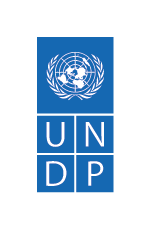 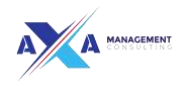 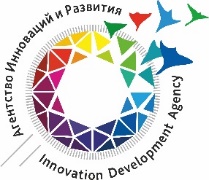 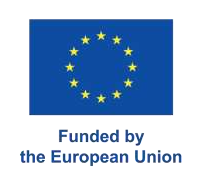 GHIDUL APLICANTULUIConcursul planurilor de afaceri în cadrul proiectului "Suport pentru dezvoltarea antreprenoriatului pentru crearea locurilor de muncă pe ambele maluri ale râului Nistru"Termenul limită de aplicare – 24 iunie 2024, ora 13:00DESPRE PROGRAMAXA Management Consulting în parteneriat cu Agenția pentru Inovare și Dezvoltare, organizează un concurs al planurilor de afaceri cu suportul financiar al Programului Uniunii Europene „Măsuri de consolidare a încrederii pe ambele maluri ale Nistrului”, implementat de Programul ONU pentru Dezvoltare în Moldova. În cadrul proiectului, antreprenorii aspiranți pot participa la un concurs pentru a primi asistență non-financiară în valoare de până la 20.000 dolari SUA pentru achiziționarea de echipamente, materiale, bunuri și servicii pentru a-și crea sau dezvolta propria afacere pe ambele maluri ale râului Nistru. În baza rezultatelor concursului de planuri de afaceri, vor fi selectate 20 de idei de pe ambele maluri ale Nistrului, cărora li se va oferi asistență materială, educație antreprenorială și consultanță individuală pe parcursul creării sau dezvoltării afacerii lor, precum și oportunități de schimb de experiență.CRITERIILE DE SELECȚIELa concurs sunt acceptate proiecte de afaceri care îndeplinesc următoarele criterii de selecție:Cererile pot fi depuse de persoane fizice care se obligă să înregistreze o întreprindere micro, mică sau mijlocie, sau o altă formă juridică de activitate antreprenorială în termen de 30 de zile de la anunțarea rezultatelor concursului, precum și de întreprinderi individuale sau persoane juridice existente (maxim 3 ani activitate), cu condiția ca ideea lor de afaceri să fie o nouă direcție pentru afacerea lor (cu un număr mediu de angajați care nu depășește 15 persoane și cu o cifră de afaceri anuală care nu depășește 100.000 de euro);Proiectele de afaceri trebuie să presupună o contribuție proprie de cel puțin 10% din suma suportului pentru dezvoltare, solicitat în cererea de proiect. Toate sursele de finanțare trebuie să fie clar indicate în formularul de cerere.Vor  fi create cel puțin 3 locuri de muncă permanente, iar avantajul va fi acordat tinerilor din grupuri vulnerabile, în special femeilor, femeilor refugiate și migranților recent întorși în țară;În concurs pot participa viitoare întreprinderi de pe ambele maluri ale Nistrului, iar în cazul cererilor de pe malul drept pot participa doar beneficiari/-e din zona de securitate (raioanele Soroca, Florești, Șoldănești, Rezina, Orhei, Criuleni, Anenii Noi, Căușeni, Ștefan Vodă);Prioritatea va fi acordată cererilor care sunt orientate spre implementarea de modele de afaceri sau procese modernizate în următoarele domenii:Antreprenoriat desfășurat de femei tinere.Antreprenoriatul tehnologic cu accent pe economia verde și transferul de tehnologii.Implementarea tehnologiilor digitale și a mijloacelor de automatizare.Implicarea grupurilor vulnerabile și defavorizate, cu accent pe orientarea socială.Crearea sau dezvoltarea afacerilor în zonele urbane și rurale adiacente, în special cele conduse de femei și grupuri vulnerabile sau care au un impact pozitiv asupra acestora.Afaceri orientate spre export, care promovează comerțul între cele două maluri ale Nistrului.Crearea locurilor de muncă.Cheltuieli eligibile pentru participarea la concurs:Echipamente tehnologice, mașini și mecanisme necesare pentru procesul de producție;Servicii externe necesare pentru lansarea procesului de producție și vânzări, de exemplu, servicii de dezvoltare a site-ului, branding sau dezvoltare a identității vizuale.Resursele financiare proprii ale beneficiarului, în proporție de cel puțin 10%, vor fi utilizate strict în conformitate cu necesitățile indicate în planul de afaceri!Cheltuieli neeligibile:Rambursarea împrumuturilor și comisioanele pentru pierderi și datorii;Datorii din împrumuturi;Amenzi, penalități și cheltuieli judiciare;Costul bunurilor și serviciilor acoperit de alte programe/proiecte de asistență;Pierderi din schimbul valutar;Cheltuieli efectuate înainte de semnarea contractului de asistență financiară;Cheltuieli de amortizare;Finanțarea cheltuielilor de leasing;Servicii de transport;Cheltuieli de salarizare;Închirierea și repararea spațiilor.Contribuția minimă a aplicantuluiContribuția proprie a beneficiarului este de minimum 10% din suma suportului primit, pe care acesta se obligă să o direcționeze către dezvoltarea unei afaceri noi sau a unei afaceri existente pe durata implementării proiectului. Activele existente ale întreprinderii / antreprenorului înainte de începerea proiectului nu se iau în considerare.PROCEDURA DE APLICAREBeneficiarii potențiali care îndeplinesc condițiile prezentului concurs pot depune o cerere de participare, care trebuie să conțină:Cererea de finanțare (proiectul de afaceri), conform anexei nr. 1Bugetul, conform anexei nr. 2Pentru solicitanții potențiali vor fi organizate sesiuni de informare în format hibrid, pentru a informa despre obiectivele Programului și despre cum să completeze / procedura de depunere a proiectului de afaceri. Sesiunile de informare vor avea loc în următoarele orașe la următoarele date:OFFLINE în limba rusă - Tiraspol – 06 iunie 2024, ora 10:00ONLINE în limba rusă – 06 iunie 2024, ora 10:00ONLINE în limba română – 13 iunie 2024, ora 10:00Toate persoanele doritoare, care planifică să participe la sesiunile de informare, sunt rugate să se înregistreze la următorul link: https://docs.google.com/forms/d/e/1FAIpQLSfwinkqognMnuRZ5lA2JIdK8qcOI4FmbjQNZIxh4bDuKC39OA/viewformCererea de finanțare, formularul de buget, precum și Ghidul solicitantului, sunt disponibile pe site-ul AXA Management Consulting (https://axa.md/cbm) și al Agenției pentru Inovare și Dezvoltare (https://innovation.md/). Aceste documente pot fi obținute și trimițând o cerere la adresele de e-mail: websites@axa.md și info@innovation.md.Cererea de finanțare împreună cu documentele justificative trebuie trimisă în format electronic la adresele:Aplicanții de pe malul drept vor expedia aplicațiile la adresa websites@axa.md cu o copie către adresa elena.cabac@undp.org.Aplicanții de pe malul stâng vor expedia aplicațiile la adresa info@innovation.md cu o copie către adresa elena.cabac@undp.org.Termenul limită de expediere a aplicației - 24 iunie 2024, ora 13:00. Subiectul mesajului: Concurs EU-CBM VI.PROCEDURA DE SELECTARE4.1. Criterii de evaluare a planurilor de afaceri:După termenul limită de depunere a planurilor de afaceri, AXA Management Consulting și Agenția de Inovare și Dezvoltare vor efectua o selecție preliminară pentru conformitatea aplicațiilor depuse cu toate cerințele. În continuare, Comitetul de selecție a programelor EU-UNDP va evalua calitatea proiectelor în conformitate cu criteriile menționate mai sus și va selecta primele cele mai bune 20 de planuri de afaceri.Antreprenorii vor fi informați despre rezultatele concursului prin e-mail.4.2. Etapele de selecție a planurilor de afaceriEvaluarea propunerilor de proiecte se va realiza în două etape:Etapa I: Verificarea caracterului adecvat și acceptabil al propunerilor de proiecte. Un minim de 40 de propuneri care respectă pe deplin condițiile de eleigibilitate la concursul planurilor de afaceri descrise în acest ghid vor fi depuse la a doua etapă.Etapa II: Comisia de selecție a Programului EU-UNDP va fi compusă din reprezentanți ai Delegației UE, UNDP și ai programului UE-CBM 6.4.3. Acordarea suportului pentru dezvoltareDecizia de acordare se valua în funcție de numărul total de puncte atribuite de fiecare participant în tabelul de evaluare. Primele 20 de proiecte cu un punctaj minim de 140 de puncte vor fi selectate pentru finanțare. Decizia de atribuire pentru fiecare solicitant se va baza pe principiile imparțialității, transparenței și utilizării rezonabile a fondurilor.După selectarea celor 20 de beneficiari câștigători, AXA Management Consulting și Agenția de Inovare și Dezvoltare vor efectua vizite la cei 20 de antreprenori selectați și doar după confirmarea respectării locației și a contribuției proprii, vor încheia acorduri cu fiecare dintre aceștia privind indicarea asistenței pentru crearea sau dezvoltarea unei afaceri, în suma aprobată de până la 20.000 dolari SUA. În caz contrar, acordul va fi oferit următorilor câștigători de pe lista de rezervă.Toate achizițiile conform planurilor de afaceri vor fi efectuate de AXA Management Consulting și Agenția pentru Inovare și Dezvoltare. Echipamentele, mărfurile, materialele achiziționate sunt transferate beneficiarilor pentru utilizare temporară. La sfârșitul proiectului, sub rezerva implementării cu succes (80% a planului de afaceri) a proiectului de afaceri, bunurile achiziționate din suportul pentru dezvoltare, vor fi transferate beneficiarilor în proprietate.Criterii de evaluare pentru selectarea beneficiarilor de suport în afaceri pentru tineriPunctajPondereGradul de elaborare a planului de afaceri (Calitatea și sustenabilitatea planului de afaceri propus. Potențialul competitiv al modelului de afaceri propus și al nișei de afaceri, precum și sustenabilitatea economică a proiectului de afaceri sunt formulate clar și logic, precum și justificate de date (adică disponibilitatea resurselor / furnizorilor, descrierea pieței potențiale, clienții țintă, concurenții existenți și potențiali, strategiile de stabilire a prețurilor și de marketing)7035%Planul de afaceri promovează dezvoltarea pieței (dezvoltarea unei strategii de intrare pe piață/strategie de vânzări pentru specializările locale (de exemplu, bucătăria tradițională, meșteșugurile tradiționale, turismul rural și ecoturismul în apropierea infrastructurii culturale istorice sau a rutelor turistice active)105%Potențialul de digitalizare: planuri de afaceri care includ instrumente de marketing sau TIC de bază (de exemplu, activități de creare / modernizare a site-ului web al companiei, configurarea securității IT, marketing digital)2010%Planul de afaceri contribuie la crearea de noi locuri de muncă sau păstrarea celor existente (cel puțin 3), atragerea cunoștințelor migranților/diasporei care se întorc, atragerea forței de muncă tinere/personalului necalificat și recalificat. De asemenea, planurile de afaceri cu potențial de a crea locuri de muncă suplimentare în următorii 3 ani vor obține puncte suplimentare.4020%Planul de afaceri promovează integrarea eficientă a perspectivei de gen. (Asigură participarea activă sau implicarea profesională a femeilor și fetelor)105%Compnentă de promovare a încrederii pe ambele maluri ale râului Nistru (activități de achiziții, cooperare, vânzări ale produsului finit, activități comune cu întreprinderi de pe malul opus)3015%Planul de afaceri conține o componentă de inovare socială (idei de afaceri care rezolvă problemele sociale ale comunităților locale). Ideea de afaceri conține elemente de inovare, digitalizare și automatizare, economie verde sau economie circulară, transfer tehnologic și know-how, combinație avansată/extinsă de soluții IT aplicate în sectoare noi ale sectoarelor tradiționale precum tehnologia agricolă, sănătatea, tehnologia educațională, energia, tehnologiile digitale etc2010%